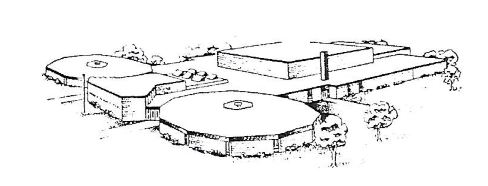 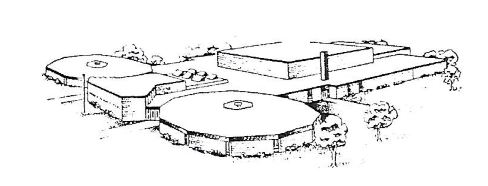 HEALTH & SAFETYSMART RESTART PLAN2022-2023Maddock Public School Board Approved August 6, 2020 Updated September 10, 2020Updated November 11, 2020Updated December 10, 2020Updated June 15, 2021Updated August 26, 2021Updated February 11, 2022Updated July 14, 2022As we prepare to start the 2022-2023 school year, the Maddock School is committed to both the physical and mental health of students, parents, and staff.  Currently we are planning on opening our doors for the 2022-23 school year on August 24th.  The following plans are based on the ND Smart Restart Color Coded System and includes what education will look like at all risk levels.  The plans include online learning, hybrid learning, and face to face learning.  The risk level that our school is at will be determined by facts not fear, and the school will use consultation with the Public Health in determining our risk level. Given below is the ND Smart Restart Odometer: 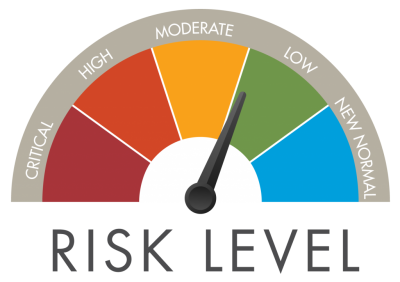 Red/Orange (Critical/High):   Schools should remain closed for in person instruction.  All instruction must continue via distance learning, whether using digital or non-digital platforms.Yellow (Moderate):	Schools may provide in-person instruction in a hybrid setting after developing a Health and Safety Plan approved by the District’s School Board, with consultation with public health and the plan published on school’s website.  The elements in this phase are for a transition to distance learning because of the possibility of increased community spread.  There is a higher need for social distancing, face coverings, and personal hygiene.  Blue/Green (Low/New Normal):   Schools may provide in-person instruction after developing a Health and Safety Plan approved by the District’s School Board, with consultation with public health and the plan published on school’s website.The purpose of this Reopening Plan is to maximize in-person learning opportunities.  Maddock Public School has created a plan that allows us to respond quickly to changing local, regional, state and national conditions.  As conditions change, we may be forced to change how we provide instruction during the school year.  Maddock Public School’s Reopening Plan outlines what students, staff and parents can expect under different conditions within in our local area.Phase 1: Maddock Public School will remain open with all students attending school fulltime and schools implementing reasonable procedures in accordance with health guidance.  Phase 2:  Maddock Public School will remain open with all students attending school fulltime and schools implementing reasonable procedures in accordance with health guidance.  Phase 3:  Maddock Public School will continue in person learning with an emphasis placed on keeping student to student contact to a minimum. Phase 4:  Maddock Public School will close the school except for staff and remote learning would begin for all students.Maddock Public School’s Reopening Plan includes recommendations from health officials and reasonable procedures to reduce risks and minimize the spread of COVID-19.  To accomplish our goal of keeping the school open, it is imperative all students, staff and parents do their part by following health department guidance whether they are at school or out in the community.  Maddock Public School’s Reopening Plan was created with input from stakeholders including parents, staff, and local Public Health.  It includes feedback from survey responses.  The plan is a living document and will be updated in accordance with new guidance from the Governor’s office, the State Department of Public Instructions, the ND High School Activities Association and local Public Health.COVID-19 Coordinator:  Maddock Public School’s COVID-19 Coordinator will be the principal.  If the coordinator cannot be reached, the superintendent will be the secondary contact.Maddock Public School’s Focus Everyday:Provide a rigorous, comprehensive education for all students while promoting equity and accessibility to learning for all students.  Respect health guidance from the Centers for Disease Control and local/state health officials and adopt reasonable practices we can control to reduce risks and minimize spread.Be flexible, empathetic and ready to respond quickly to support families, staff, and students as conditions change including providing necessary tools for learning at home.Clearly communicate shared expectations for students, staff and parents.Ensure every student has the tools needed for learning at home.Phase 1Here’s what to expect:Phase 2Here’s what to expect:Phase 3Here’s what to expect:Phase 4In extreme conditions, Maddock Public School will close schools except for staff and shift to remote learning for all students. Here’s what to expect:Health and Safety Guidance Best Intentions Despite taking every reasonable precaution, there is no guarantee that our school will be without risk as it relates to COVID-19 or other endemic or pandemic. In certain situations, social distancing is not possible in a school setting. Our actions, as outlined in this plan, will not prevent any student or staff member from being in contact with the virus.  Protect Yourself and Others Wash your hands often Wash with soap and water for at least 20 seconds especially after blowing your nose, coughing, or sneezing. If soap and water are not available, use hand sanitizer that contains at least 60% alcohol. Avoid touching your eyes, nose, and mouth with unwashed hands. Students are encouraged to wash their hands often throughout the day. Avoid close contact Keep social distance from others especially important for people who are at a higher risk of getting sick. Alternate or modified schedules, adjustments to use of common areas, use of outdoor spaces and other actions that increase physical separation may be considered.  The sharing of instructional materials should be limited as much as possible and disinfected between users. Physical separation on busing, one student per seat, will be recommended but cannot be guaranteed.  Visitors will have limited access into the building unless an emergency or with permission.  Cover coughs and sneezes Always cover your mouth and nose with a tissue when you cough or sneeze or use the inside of your elbow. Throw tissues away and wash hands or use hand sanitizer to prevent spread. Clean and disinfect School staff should clean and disinfect frequently touched surfaces daily.  Classrooms will be cleaned nightly by custodial staff. Cover your mouth and nose with a cloth face cover when around others. Masks will be recommended in the Green phase and required in the Yellow Phase or when social distancing is not possible.Monitor your health daily Be alert for symptoms. Watch for a fever, cough, or shortness of breath.  Parents are asked to screen their children each day before sending them to school.  Staff and students who are sick should stay home. Health & Safety Protocols Identifying Students & Staff at Higher RiskWhen the NDDoH or our local public health inform the district of a student or staff member that is COVID-19 positive that information will be passed on to the principal/director as allowable within district policy and law. If a student or staff member becomes sick at school (or school event).StudentDirect/escort the child to the office.The child shall be provided a facial covering if the child does not have one and isolated in the building sick room. With parental approval, student may be given a rapid test to determine if they are positive for COVID-19.Parent/guardian will be contacted to pick up their child if test is positive or if they are too sick to remain at school.StaffInform your supervisor immediately.Take a rapid test to determine if illness is caused by COVID-19.Leave the building grounds and consult with a health care provider. Maddock Public School will maintain the ability to rapid test household close contacts, and any close contacts displaying symptoms upon parent/healthcare provider request. Positive Cases:Staff/Students who test positive for COVID-19 will be required follow current CDC guidelines.Close Contacts:--If symptomatic, students or staff identified as close contacts will have the option to be given a BinaxNOW rapid COVID test, or quarantine at home according to CDC guidelines.--If no symptoms are evident, staff and students will be permitted to remain in school.Academics: Full-time distance learning is no longer offered by MPS. North Dakota Department of Public Instruction has discontinued this practice. All learning will be in-person at MPS. The exception to this is short-term during required isolation or when weather becomes a safety issue. Students in grades 7-12 who have tested positive for COVID-19 are expected to log into their classes from home for the duration of their isolation. Virtual attendance will not be counted against students in their overall absence total.Elementary students who have tested positive will be given their homework to be completed according to the school homework policy, with final considerations decided by the classroom teacher. STAFF/STUDENT HEALTH CHECK BEFORE SCHOOL!Parents are asked to review this daily health checklist by answering these questions before sending their child to school. (Parents do not need to send the questionnaire to school) Has your child had close contact with a confirmed case of COVID-19 in the past 5 days? Yes____ No____  (If yes, please contact the school)Does your child have a new or worsening shortness of breath? Yes____ No____ Does your child have new or worsening cough? Yes____ No____ Does your child have a fever of 100.4 or greater? Yes____ No____ Does your child have chills? Yes____ No____ Does your child have a new loss of taste or smell? Yes____ No____ If YES to any of the questions, STOP! Do not send your child to school. Contact your healthcare provider. Contact your child’s school to inform them of your child’s absence.  If you are able to answer NO to all questions, go to school.  Phase4321SchoolFully OnlineFace to face learning with emphasis on maintaining a safe distance at all timesSchool as normal with additional safety routinesSchool as normal Food ServiceAll meals available for pickup/deliveryIn school breakfast and lunch availableIn school breakfast and lunch available In school breakfast and lunch availableCleaningMinimal: staff only in buildingRoutine cleaning with extra disinfection of high touch/use areas especially in used areas by students in the building. Routine cleaning with extra disinfection of high touch/use areas.  Routine cleaning with extra disinfection of high touch/use areas.Districtwide Safety Practices:All visitors must sign in at the office or the kitchen.Hand sanitizer available throughout the building.Sneeze guards and other protective measures may be implemented in the office, lunch room and potentially other areas of the school.Parents must enter the school through the main doors and check in at the office.Districtwide Safety Practices:Hand sanitizer available throughout the building.Sneeze guards and other protective measures may be implemented in the office, lunch room and potentially other areas of the school.Parents must enter the school through the main doors and check in at the office.Districtwide Safety Practices:Social distancing where possible and reasonable.Masks or cloth facial coverings will be recommended on the bus, common areas, during cooking or working with food, in the computer lab, and when social distancing is not possible.  There will be breaks from masks such as when in some classrooms, when outdoors, and when able to social distance.Buildings routinely cleaned and disinfected according to CDC guidelines.  Special focus on high traffic areas.Handwashing integrated throughout the day.Hand sanitizer available throughout the building.Social distancing on school buses will be difficult so we encourage parents to consider alternate transportation to school such as having children walk or bike or carpool.  Limited use of shared materials and supplies.  Disinfected between users if shared materials is needed.Sneeze guards and other protective measures may be implemented in the office, lunch room and potentially other areas of the school.Access to campus may be limited with new protocols for volunteers/visitors to campus.Parents must enter the school through the main doors and check in at the office.Remote Instruction:Focused, rigorous instruction on key learning essentials in each grade and content area.Traditional grades and accountability.Clear expectations and communication with students and families.Some of the structure of a regular school day with face-to-face online instruction with some flexibility for families.Support and training for parents who need help accessing technology, tools and online curriculum.School Spaces:Closed to the general public except by special appointment.There may be opportunities for in-person small group instruction or intervention.Visitors are not allowed in the building unless essential.  Masks are required.  All visitors must sign in at the office or the kitchen.